ASBTC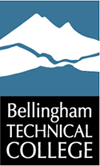 Associated Students of Bellingham Technical CollegeStriving for Student SuccessContact: asbtc@btc.ctc.edu | 360.752.8357 | Campus Center (CC) Room 300Approval ApplicationProcedure:All requests for approval of fund raising events must be submitted to the Vice President of Student Services at least thirty (30) days before the event.ASBTC Chartered Clubs:1.	Completed applications must be submitted to the ASBTC Executive Committee for approval.  2.	ASBTC will forward sanction and approved fund raising applications to the Vice President of Student Services.3.	The Vice President of Student Services will communicate result of College consideration of the event to the ASBTC Executive Committee within one (1) week of submission.Non-Chartered Clubs:1.	Completed applications must be submitted to the Vice President of Student Services for College consideration.2.	The Vice President of Student Services will communicate result of College consideration of the event to the club within one (1) week of submission.CLUB NAME 						ASBTC Chartered:	  YES		  NOSTUDENT COORDINATOR 							FACULTY ADVISOR APPROVAL 						DATE/TIME OF EVENT 				LOCATION 					Description of Fund Raising Event: 									Purpose/Intent of Monies to Be Collected: 								Approved  Not Approved  Date:Budget Number:Budget Manager: